ПАМЯТКА ДЛЯ РОДИТЕЛЕЙ "БЕЗОПАСНЫЕ ПРОГУЛКИ НА ДЕТСКОЙ ПЛОЩАДКЕ"       Безусловно, основная ответственность взрослых по отношению к детям - обеспечить для них безопасную среду, в которой они могли бы играть и развиваться с минимальным риском для здоровья и жизни. Именно эта идея лежит в основе создания детских игровых площадок.      Статистика показывает, что ежегодно тысячи российских детей, играя на детских площадках, получают травмы различной степени тяжести.       Детские игры занимают важное место в жизни ребенка, они являются одним из способов познания окружающего мира, приобретения опыта общения со сверстниками, значимым фактором физического развития, источником положительных эмоций. Но они же сопровождаются различными опасностями:1. Опасные ситуации, связанные с игровой средой (качели, лесенки и т. д.)2. С социальным окружением (старшие дети, незнакомые взрослые).3. Опасности, связанные с домашними и бродячими животными.4. Различными предметами, непосредственно находящимися на площадке (различные растения, мусор, посторонние предметы).          Уважаемые родители, ваши действия должны быть направлены на профилактику опасных ситуаций. Придя с ребенком на площадку:1. Обязательно обеспечить ребенка удобной, соответствующей погоде одеждой и обувью (не одевать слишком холодно, но и не слишком жарко, т. к. в противном случае ребенок вспотеет и простудится)2. Убедиться в отсутствии опасных участков и предметов (торчащих болтов, корней деревьев, камней, острых углов и т. д.)3. Убедиться, что на игровой площадке нет крупного мусора, стекла и других материалов, которые могут навредить ребенку, а поверхность вокруг устлана слоем амортизирующего материала (песок, стружка, мелкий гравий).4. Убедиться в соответствии игрового оборудования возрастным и индивидуальным особенностям и возможностям вашего ребенка (не разрешать ребенку залезать на лесенку в десять раз больше его самого)5. Не позволять ребенку играть на высоте, скатываться с крутых горок и самостоятельно качаться на качелях.6. Обсудить с ребёнком возможные опасные ситуации, привлекая личный опыт, случаи из жизни, но не пугать малыша. Беседовать так, чтобы он усвоил правила безопасногоповедения и спокойно соблюдал их. Зная о возможных последствиях, ребёнок будет осторожнее.7. Объяснить ребенку правила поведения в различных социальных ситуациях (при встрече с незнакомым взрослым, ребенком младшего/старшего возраста или сверстником)8. Объяснить ребенку правила поведения при появлении животных (не подходить к собакам/кошкам)9. Рассказать ребенку о представляющих опасность для здоровья мусоре, посторонних предметах, растениях.10. Организовать игровую и двигательную деятельность ребенка в безопасной и соответствующей возрасту игровой зоне площадки.11. Обязательно постоянно следить за ребенком.         Уважаемые родители, также вам следует познакомить детей с правилами безопасности при определенном виде игровой деятельности.Учим с ребенком правила «безопасной прогулки». Качели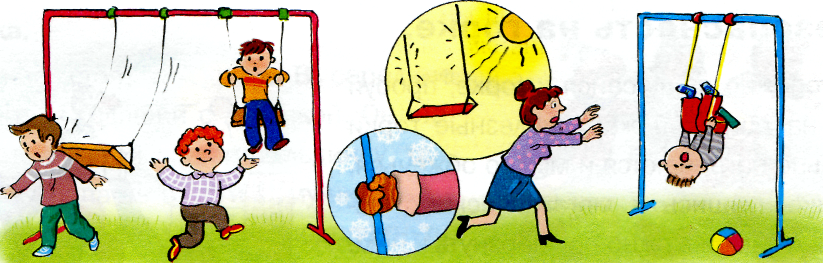 Если качели очень тяжёлые (например, железные), нельзя спрыгивать на лету, ты можешь не успеть отбежать, и тогда качели ударят тебя прямо в затылок или в спину.Если ты любишь сам раскачивать качели, то должен всегда помнить: если их толкнуть посильнее и не поймать, качели попадут прямо тебе в лицо.Не бегай рядом с качелями! Может случиться так, что другой ребёнок не успеет затормозить, и вы оба получите травмы.Пластмассовые качели на верёвочках тоже небезопасны. Если ты на них сильно раскачаешься, то, наклонившись вперёд, можешь легко перевернуть сиденье своим весом.В зимнее время за поручни качелей держись особенно крепко. На руках у тебя обязательно должны быть рукавички или перчатки — они предохранят руки от примораживания к железным поручням.КаруселиНельзя слезать с карусели, пока она крутится, так как следующее сиденье продолжает двигаться и может сильно ударить тебя, если ты не отбежал(а).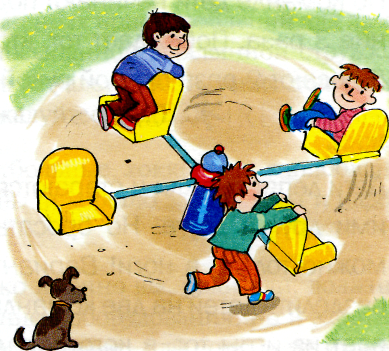 Нельзя бежать по кругу, взявшись за одно сиденье, и раскручивать пустую карусель, а потом вдруг резко остановиться — можно получить удар следующим сиденьем.Нельзя вставать на сиденье карусели ногами, так как при движении можно потерять равновесие и, падая, удариться лбом.Горки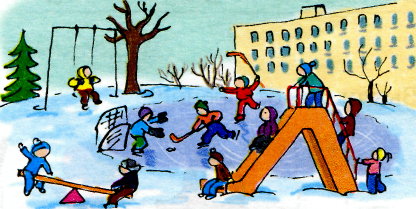 Осторожно прикасайся к горке, пробуй её на ощупь: в жару железные горки сильно нагреваются и можно обжечься, прикоснувшись к металлическим частям. А зимой можно примёрзнуть к ним. Будь внимателен(ьна)!Постарайся отбежать от горки сразу после спуска. Иначе на тебя попадают все, кто сверху катится за тобой.В некоторых дворах горки деревянные. Летом осмотри её внимательно, нет ли на ней сколов, щербин, а то, спускаясь по ней, ты рискуешь получить занозу.Зимой с горки лучше скользить на специальных ледянках.